2019–2020 EĞİTİM – ÖĞRETİM YILI ŞEHİT ÜSTEĞMEN UĞUR TAŞÇI İMAM HATİP ORTAOKULU6. SINIF TÜRKÇE DERSİ 1. DÖNEM 1. YAZILI SINAV SORULARI            ADI SOYADI:                                                           NUMARASI:                                          SINIFI:                              SAKIN PES ETME!İki kurbağa, süt dolu bir kazana düşmüşler. Kurbağalardan biri bakmış ki çırpınmak, çabalamak nafile; ölüm kaçınılmaz. "Nasıl olsa kurtulmak mümkün değil." diye düşünmüş ve kendini bırakıvermiş.Arkadaşının boğulduğunu gören ikinci kurbağa ise çırpınmaya devam etmiş. Bacaklarını vuruyor, oradan oraya yüzüyor ve var gücüyle kurtulmaya çabalıyormuş. Bizim kurbağa o kadar çok çırpınmış,o kadar çok dövünmüş ki bir süre sonra sütün yüzeyinde bir yağ tabakası oluşmaya başlamış. Çünkü kurbağanın bacakları bir yayık¹ görevi görüyormuş. Yağ tabakası giderek kalınlaşmış, kurbağa yağ tabakasının üzerine atlamış ve hayatı kurtulmuş.(Yayık¹: Tereyağı çıkarmak için sütün, yoğurdun içinde çalkalandığı kap veya makine.)
 (İlk 4 soruyu metne göre cevaplayınız.) 1- İki kurbağa nereye düşmüş? (4p)2- İlk kurbağa bu durum karşısında nasıl davranmış? (5p)3- Diğer kurbağa kurtulmayı nasıl başarmış? (5p)4- Bu hikâyeden nasıl bir ders çıkarabiliriz? (Ana fikir) (8p)
5- Aşağıdaki cümlelerde geçen altı çizili sözcüklerin hangi anlamda kullanıldığını karşılarına yazınız. (Gerçek, Mecaz, Terim) (10p)Kitaplarını boş bir kutuya yerleştirdi.                                     (………………..)Evet sayın seyirciler, hakem penaltı noktasını gösteriyor!     (………………..)Uzun zamandan beri borç içinde yüzüyordu.                         (………………..)Uykusu o kadar ağır ki top patlasa uyanmaz.                         (………………..)	Sınıftaki en uzun boylu arkadaşımız Furkan.                         (………………..)10- Aşağıdaki cümlelerde geçen altı çizili sözcükleri, aldıkları eke göre uygun kutucuklara yerleştiriniz. (14p)Telefonumu arabada unutmuş olabilirim.Kalemlerinizi bırakıp tahtaya bakar mısınız?Güz gelince ağacın yaprakları sararır.Kitabın İngilizce sınıfında kaldı herhalde. Okullar yakında tatil olacak.Sınıfın panosu rengârenk olmuş. Evden okula yürüyerek gelirim.

11- Aşağıdaki ifadeleri “Doğru” ya da “Yanlış” olarak değerlendiriniz. (10p)“İnanın Mustafa Kemâller tükenmez!” cümlesindeki çoğul eki, cümleye benzerleri anlamı katmıştır.   (………………..)“Sevinçten havalara uçtu.” cümlesinde geçen altı çizili sözcük, somut anlamlıdır.   (………………..)Deyimler, anlık durumları ifade etmek için kullanılır.   (………………..)Mektuba bir hitap cümlesiyle başlanır.   (………………..)Atasözleri öğüt vermez.   (………………..)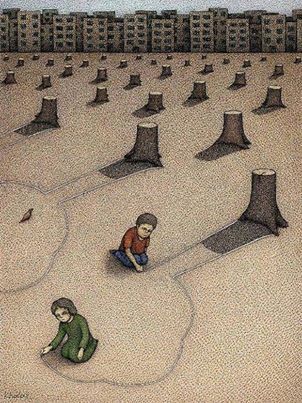 12- Yanda verilen karikatürle ilgili duygu ve düşüncelerinizi yazınız. (20p)